OBJAVA ZA MEDIJEPrimaju se prijave djece koja žele glumiti u predstavi Djeca luke u programu EPKDjeca i mladi, u dobi od 7 do 25 godina, zainteresirani za glumu pozivaju se na upis u kazališnu radionicu Malik. Budući glumci sudjelovat će u predstavi Djeca luke, koja je uvrštena u program Rijeka 2020 – Europska prijestolnica kulture.  Upisi traju do petka 04.10.2019. , a prijave se primaju na web stranici www.malik.hr ili na telefon 091 587 32 96 .Predstava Djeca luke, autorice Denis Kirinčić, profesionalno je vođena kazališna predstava nastala prema knjizi Zorana Žmirića „Riječke rock himne“,čiji su glumci djeca.
Radom na predstavi polaznici će stjecati glumačko-izvedbena znanja i vještine putem različitih vježbi i igara koncentracije, pokreta i govora; znanja o rock i punk glazbe putem pjesama iz knjige “Riječke rock himne” Z. Žmirića; svjesnosti o tijelu, prostoru izvedbe i sebe u prostoru u odnosu na druge sudionike zajedničke dramske igre; vještinu savladavanja i nošenja s tremom od javnog nastupa te razvijati maštovitosti, kreativnosti, samopouzdanja, kritičnosti i samokritičnost, kao i humana moralna načela.Predstava ima za cilj trajno povezivanje kazališne umjetnosti mladih s lokalitetima Rijeke – kultnim riječkim okupljalištima mladih rockera.Predstava je i istraživanje prepoznatljivosti identiteta grada Rijeke kao grada mladenačke energije i bunta, iskazane putem rock glazbe.Program se odvija u HKD na Sušaku Strossmayerova 1 u Rijeci i na riječkom lukobranu Molo longo.Unaprijed zahvaljujem na objavi i srdačno Vas pozdravljam.S poštovanjem,Rijeka 2020 - Odnosi s medijimaEdi Jurkovićedi.jurkovic@rijeka2020.eu +365 99 220 56 12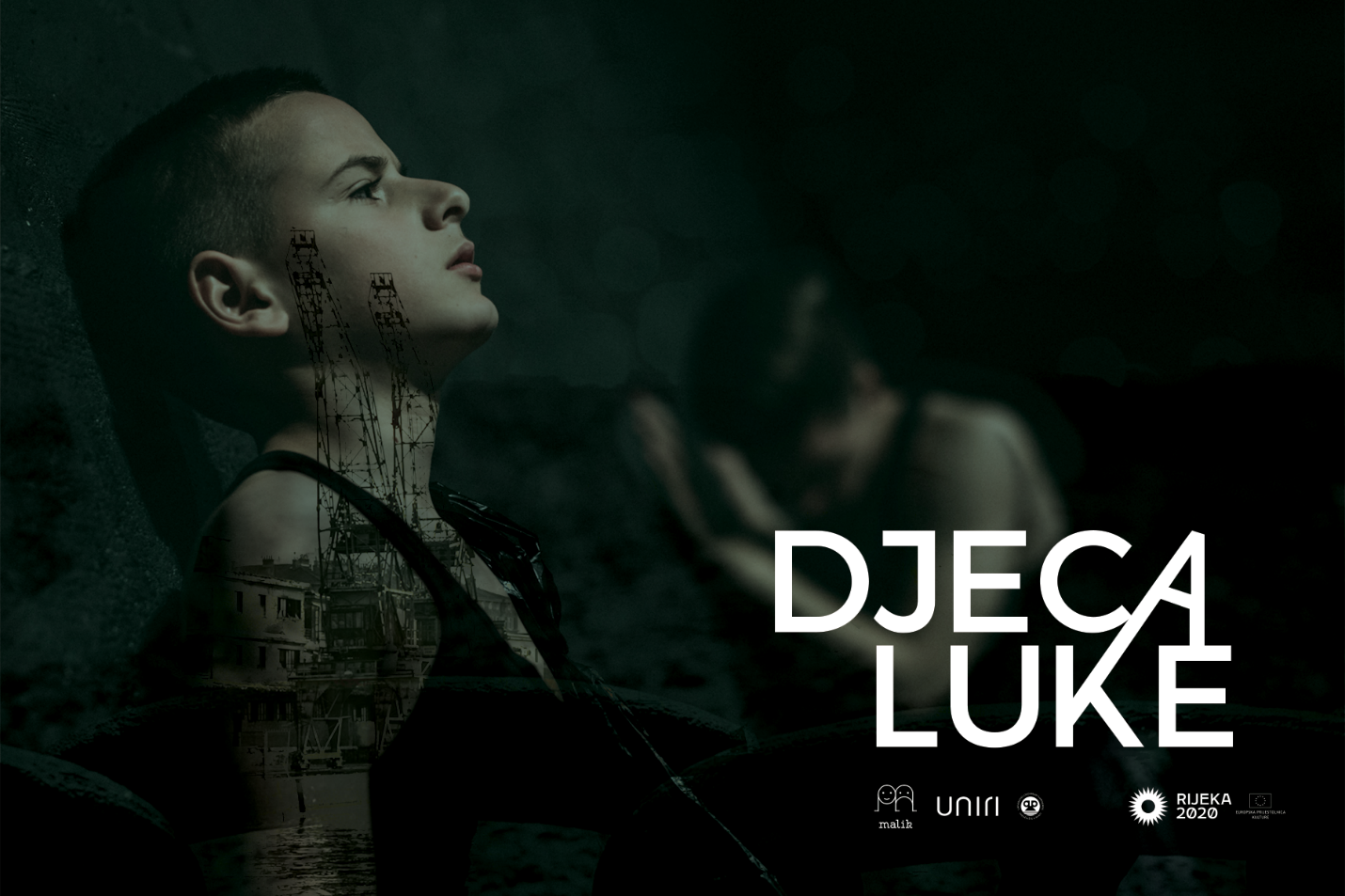 